79th  Annual 
 Morton  Loggers' Jubilee 2022
Sponsored by King Beverage, Budweiser, and Port BlakelyThursday August 11, 2022
66th Annual Queen Coronation 
Morton High School -  8:00pmFriday August 12, 2022
Lawnmower Races
           Gates open at 4:30 pm                			
           Time Trials 6:30pm                                              
           Racing 7:30pm                                                        
           NO PETS IN ARENA                                                           				

Saturday August 13, 2022
         	10K RUN, Morton High School, Registration -  7:00am, Run 8:00am
            Logger Breakfast at the Morton Moose Lodge – times to be posted soon
     	Jubilee Championship Bed Races on Main Street   -  11:00 am  
JUBILEE GRAND PARADE   
 	THEME: “An Interesting Past, A Promising Future”
         	11:30 am, Main Street

 2022 JUBILEE LOGGING SHOW 
 	Jubilee Arena  -  2:00 pm
             Gates open at 12:30 pm        NO PETS IN ARENA 

JUBILEE Saturday Night DANCE 
Gas Plus Parking Lot,  9:00 pm – 1:00 pm     

Sunday August 14, 2022

2022 JUBILEE LOGGING SHOW 
        Jubilee Arena  -  12:00pm 
              Gates open at 11:00 am        NO PETS IN ARENA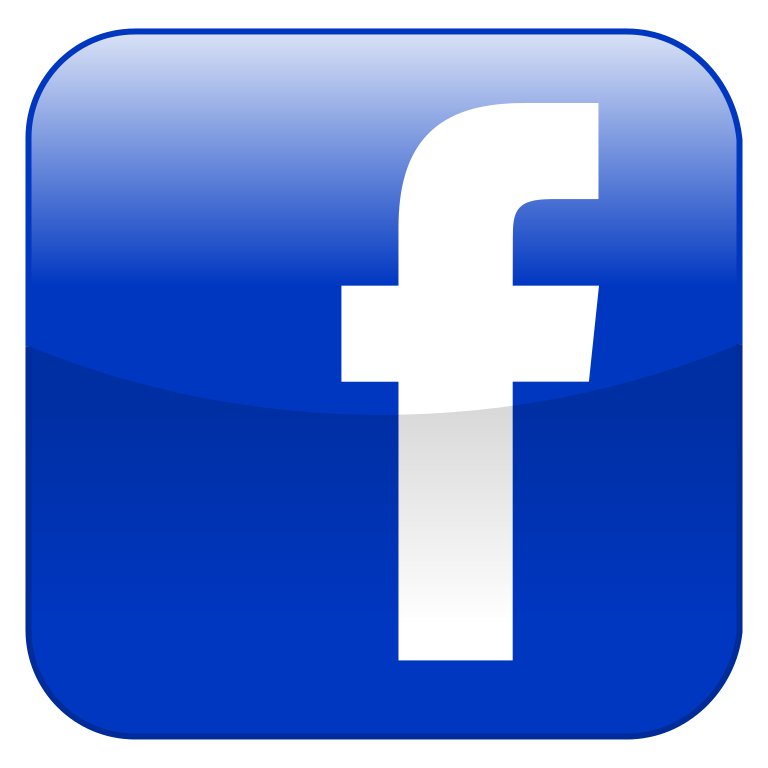 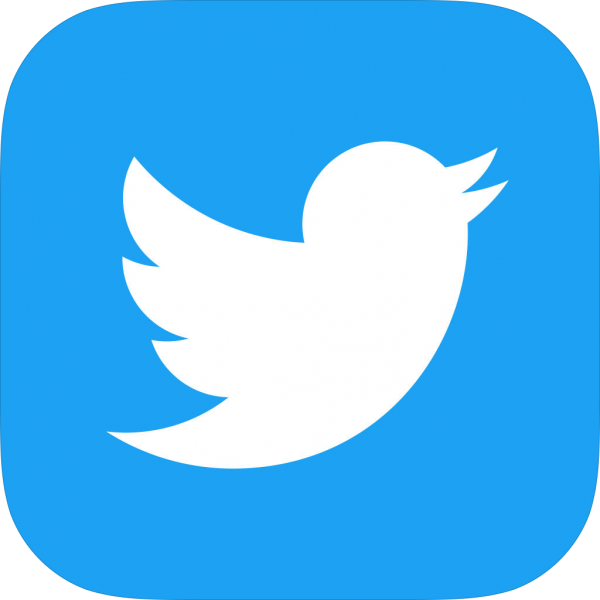 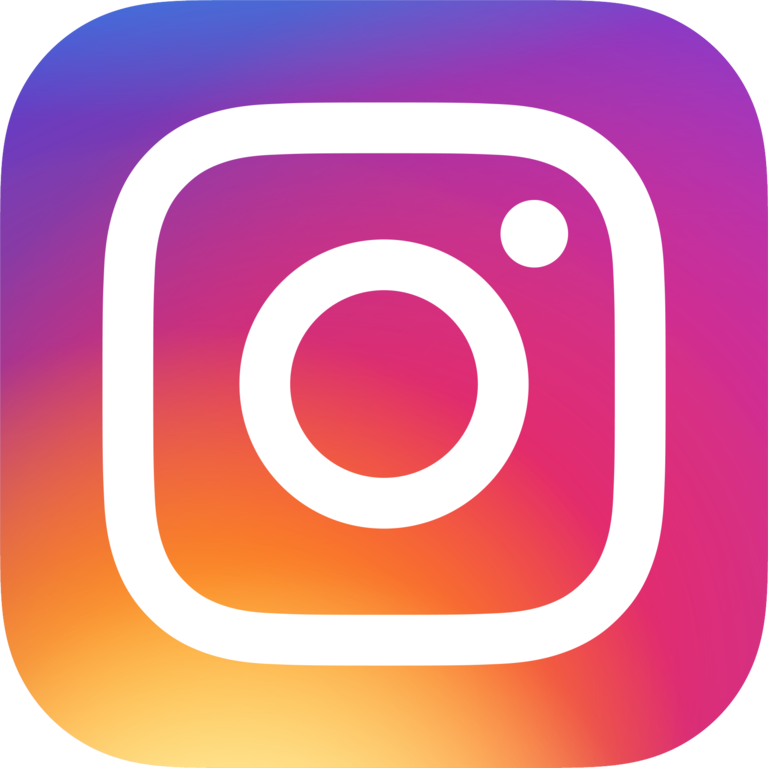 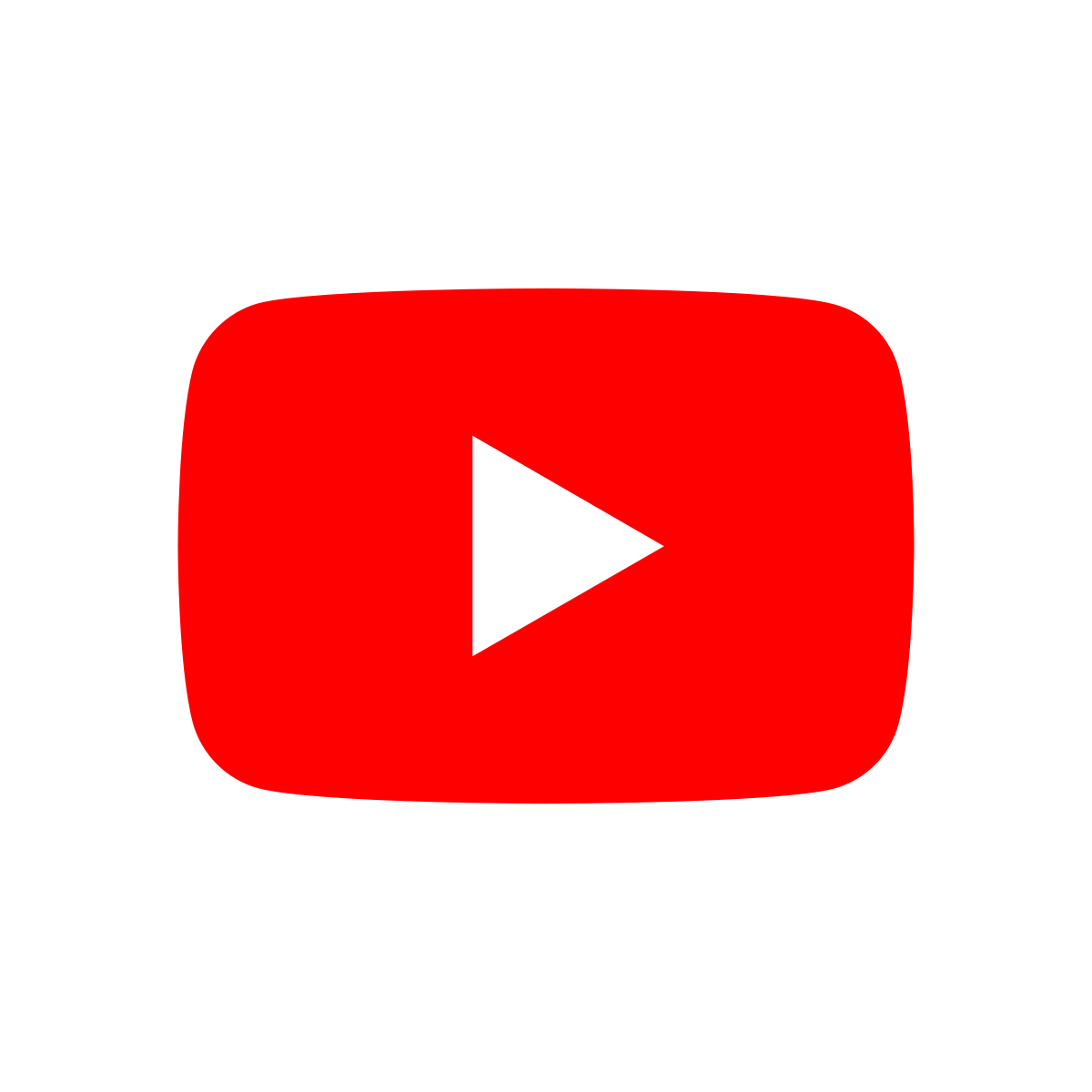 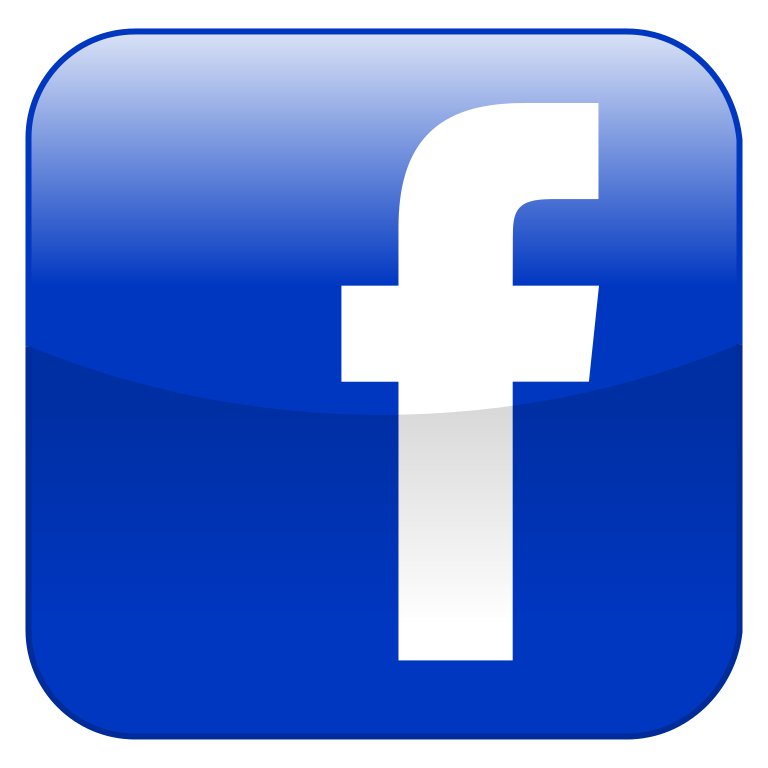 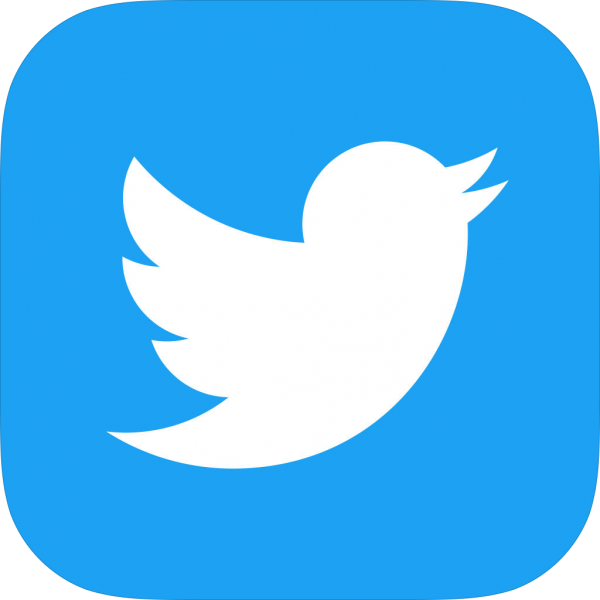 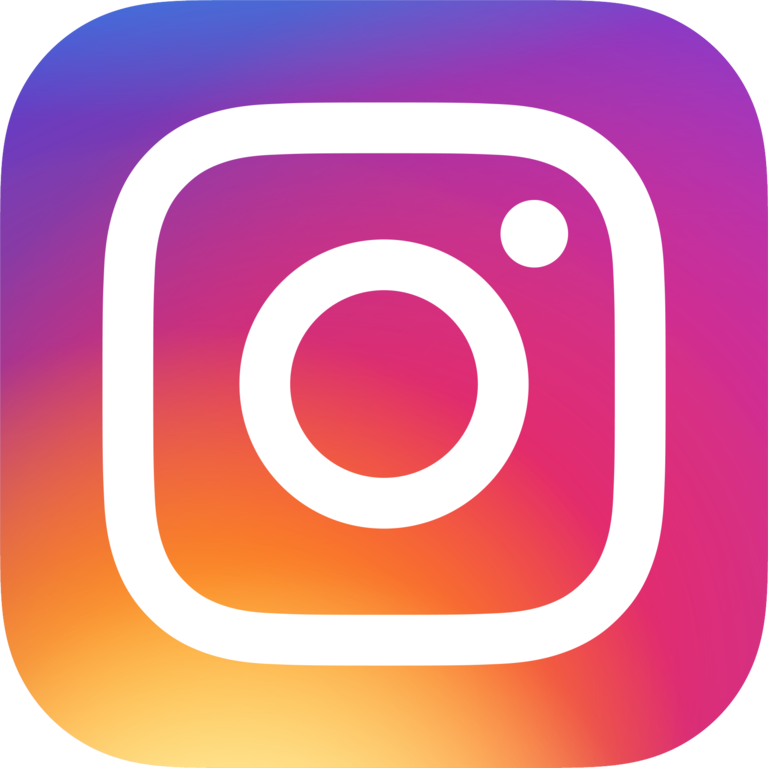 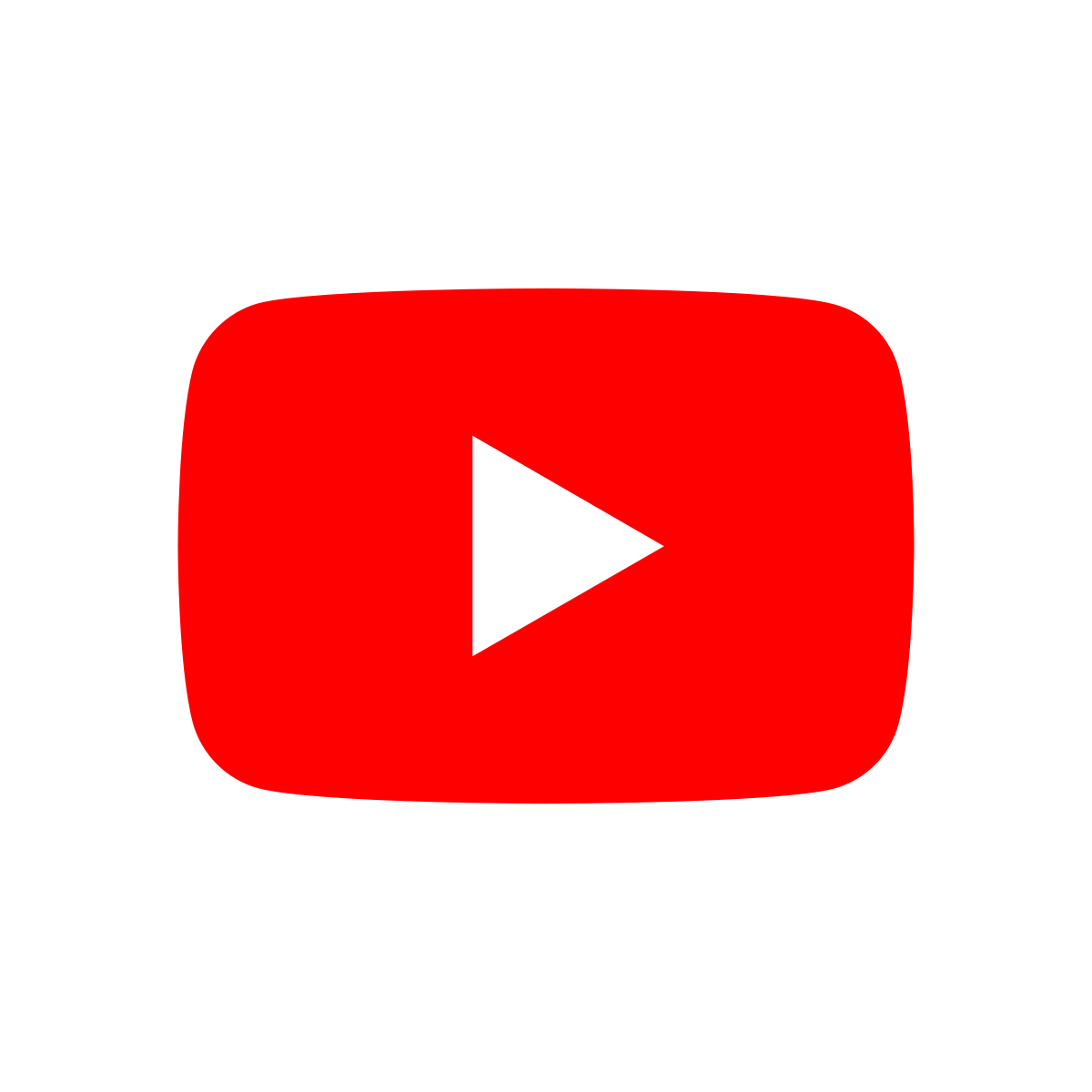 